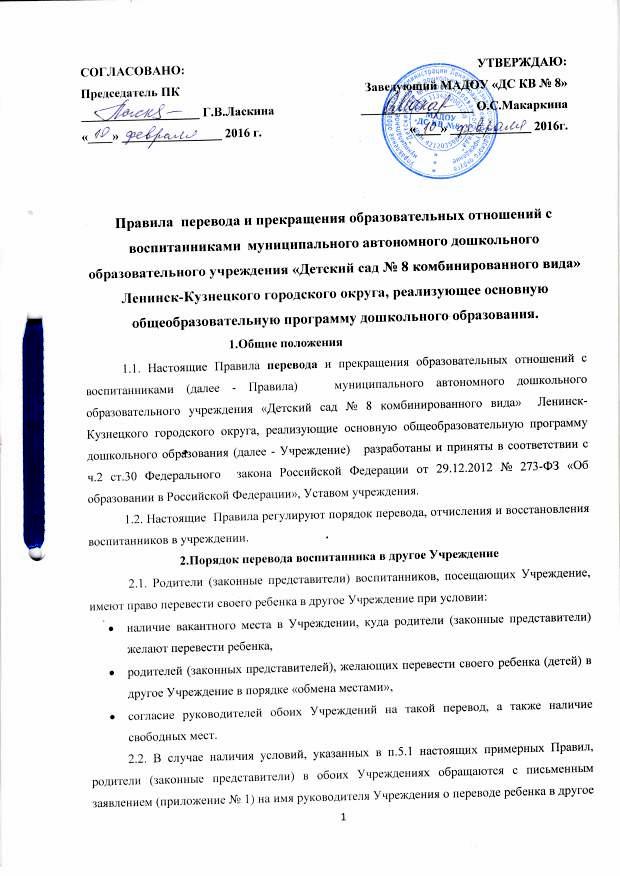 Учреждение в порядке «обмена местами». На заявлении должна быть резолюция руководителя Учреждения, куда планируется перевод ребенка, о согласии на такой перевод. 	2.3. Руководители обоих Учреждений издают приказ:	в первом пункте приказа закрепляется отчисление воспитанника из данного Учреждения в связи с его переводом в другое Учреждение, с согласия руководителя последнего.	во втором пункте приказа закрепляется зачисление нового воспитанника из другого Учреждения в порядке перевода.3. Прекращение образовательных отношений		3.1. Образовательные отношения прекращаются в связи с отчислением воспитанника из Учреждения: в связи с завершением дошкольного обучения (выпуск в школу);досрочно: по инициативе родителей (законных представителей), в том числе, в случае перевода ребёнка на обучение в другое Учреждение;по обстоятельствам, не зависящим от воли родителей (законных представителей) воспитанников и Учреждения, в том числе в случае ликвидации Учреждения.	3.2. Заявление родителя (законного представителя) воспитанника (приложение № 2)  регистрируется в журнале приема заявлений.                3.3. Отчисление ребенка из Учреждения оформляется приказом в трехдневный срок после подачи заявления и при отсутствии задолженности по родительской плате, копия приказа (по требованию) вручается родителям (законным представителям) воспитанника.          3.4.Заведующий учреждением регистрирует факт отчисления воспитанника в «Книге учета движения детей».          3.5.Родителю (законному представителю) воспитанника выдается на руки, под личную подпись, медицинская карта воспитанника формы 26-у.4. Порядок и основание восстановления воспитанника4.1.Воспитанники, отчисленные из учреждения по инициативе родителей (законных представителей) до завершения обучения, имеют право на восстановление в учреждение.4.2.Для воспитанников, временно отчисленных из учреждения по личному заявлению родителей с условием сохранения места в учреждении (приложение 3), сохраняется место в учреждении на время, определенное родителями (законными представителями) воспитанников.4.3.В остальных случаях восстановление воспитанников в учреждение осуществляется по письменному заявлению родителей (законных представителей) (приложение 4) при наличии свободных мест.4.4.Восстановление воспитанников в учреждение оформляется приказом по учреждению, с регистрацией факта приема воспитанника в «Книге приказов о зачислении и отчислении воспитанников».4.5.Все заявления родителей (законных представителей) регистрируются в журнале приема заявлений.5. Заключительные положения5.1.Изменения и дополнения в настоящее Положение вносятся Общим собранием и принимаются на его заседании.5.2.Положение действует до принятия нового положения, которое принимается на Общем собрании трудового коллектива в установленном порядке. Приложение 1 ЗАЯВЛЕНИЕПрошу  отчислить путем перевода моего (ю) сына  (дочь) _____________________________________________________________________(ф. и. о (при наличии) ребёнка)_____________________________________________________________________(дата и место рождения ребенка)в _____________________________________________________________________(наименование учреждения, в которое переводится ребенок)с «___»_____________________20 года  в порядке «обмена местами». «____»___________20   годаПодпись____________                                                  ЗАЯВЛЕНИЕПрошу  принять путем перевода моего (ю) сына  (дочь) _____________________________________________________________________(ф. и. о (при наличии) ребёнка)_____________________________________________________________________(дата и место рождения ребенка)из___________________________________________________________________(наименование учреждения, из которое переводится ребенок)с «___»_____________________20   года  в порядке «обмена местами».«____»___________20   годаПодпись___________________Приложение 2  ЗАЯВЛЕНИЕПрошу  отчислить моего (ю) сына  (дочь) _____________________________________________________________________(ф. и. о (при наличии) ребёнка)_____________________________________________________________________(дата и место рождения ребенка)из МАДОУ «ДС КВ № 8» группы ____________________________в связи _________________________________________________________________(указать причину отчисления)с «___»_____________________20   года.«____»___________20   годаПодпись___________________ Приложение 3ЗАЯВЛЕНИЕПрошу временно отчислить с сохранением места в учреждении моего (ю) сына  (дочь) _____________________________________________________________________(ф. и. о (при наличии) ребёнка)_____________________________________________________________________(дата и место рождения ребенка)из МАДОУ «ДС КВ № 8» группы ____________________________в связи __________________________________________________________________(указать причину отчисления)с «___»_____________________20   года.«____»___________20  годаПодпись___________________ Приложение 4  ЗАЯВЛЕНИЕПрошу восстановить в учреждение моего (ю) сына  (дочь)  (ф. и. о (при наличии) ребёнка)_____________________________________________________________________(дата и место рождения ребенка)с «____»___________________20   года.«____»___________20    годаПодпись___________________        Заведующему МАДОУ «ДС КВ № 8»         Макаркиной О.С.          от______________________________________(ф.и.о. родителя (законного представителя)тел.___________________________        Заведующему МАДОУ «ДС КВ № 8»         Макаркиной О.С.            от______________________________________(ф.и.о. родителя (законного представителя)тел.___________________________        Заведующему МАДОУ «ДС КВ № 8»         Макаркиной О.С.от___________________________________                                                       (ф.и.о. законного представителя)тел.______________________________          Заведующему МАДОУ «ДС КВ № 8»         Макаркиной О.С.                                                  от___________________________________                                                              (ф.и.о. законного представителя)                                                 Тел.____________________         Заведующему МАДОУ «ДС КВ № 8»         Макаркиной О.С.                                                  от___________________________________                                                              (ф.и.о. законного представителя)                                                 Тел.____________________                 